牧原集团2020年校园招聘——牧原大舞台，有梦你就来宣讲会时间： 宣讲会地点：网络视频面试【公司简介】蓝海战略——就业即成功牧原集团始建于1992年，以生猪养殖为核心业务（中国市场年需求生猪约7亿头，养猪市场规模超万亿），坚持“全自养、大规模、一体化”的养殖模式，目前在全国18个省有150余家子公司，员工5万余人，旗下牧原股份（股票代码002714）集约化养殖规模全国第一，出栏规模全球第三。
    牧原集团始终遵循“敬天爱人，依道而行”的商业大道，践行“创造价值，服务社会，内方外正，推进社会进步”的核心价值观，汇聚优秀人才，奋斗养猪事业，创造社会价值。
战略人生——机会多，一出手定天下跨界颠覆寻突破，无人值守开新篇。通过多年探索，公司已打造出一支优秀的跨界工程师团队，拥有“种、料、康、养、舍，洁、智、品、管、财”十大核心技术，通过技术创新加快行业转型的步伐，引领智能养猪时代的到来，重新定义养猪。
    倍增的发展速度、倍增的岗位需求、倍增的晋升机会。疯狂逐梦，邀你同行！【招聘计划】【工作地区】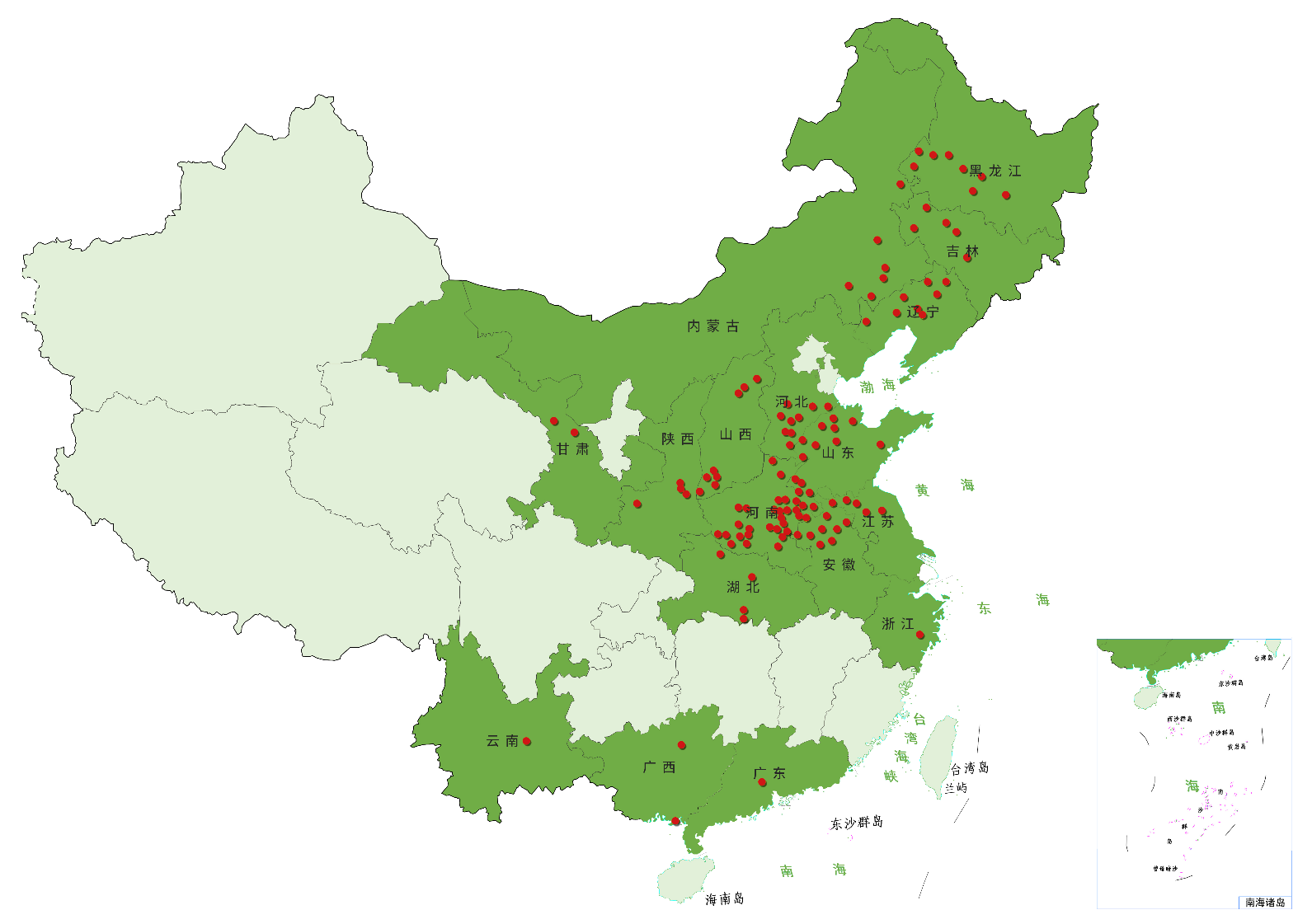 河南省、贵州省、广西省、山东省、江苏省、安徽省、湖北省、河北省、山西省、陕西省、黑龙江省、吉林省、辽宁省、内蒙古、甘肃省、云南省、广东省【全面薪酬】全面薪酬=级薪+绩效奖励+超级奖金+股权+晋升+福利百千万年薪计划：100个千万年薪，1000个百万年薪！1、级薪=能级工资+职务工资+倍增工资：竞聘上岗，以岗定级，以级定薪，易岗易薪。能力或潜力突出者，即有机会入选薪酬倍增计划。2、绩效奖励：谁创造谁收益，先创造先收益，多创造多收益。奖励范围涵盖技术创新、管理创新、业绩增益、业务利润等，创造即发奖！百亿奖金工程：计划未来投入百亿元，用于奖励技术创新、管理创新、人才培养等方面。3、超级奖金：超级业绩额外增设超级奖金。4、股权：忠诚、有成果、有潜力，即有机会入选持股计划。2015年公司提出百千亿工程，计划用10-20年时间造就：10000个百万家庭！1000个千万家庭！100个亿元家庭！截至2018年，共实施三期员工持股计划，累计5000余名员工持股；目前，第三期员工持股已结束，净收益率149%。5、晋升：完善而多样的晋升通道，逐级晋升与破格提拔相结合，业绩与价值观并重；管的宽自封官，敢于担当权无边；能力强自封王，少年将军挑大梁。6、福利：①纯粹情怀享美好：这里不仅有蓝海事业，还有一起创事业的家人！②福利补贴引英才：南阳市“诸葛英才计划”、学费代偿计划、牧原快贷、五险一金、国家法定节假日、带薪路程假、带薪培训、节日大礼包、内购平台，享你所想！③文体活动修身心：图书馆、游泳馆、健身房、网球场、足球场、篮球场，工作健身双丰收，还能结识新朋友！④各类平台竞风采：养猪节、年终表彰、拜师大典、母子工程、国庆晚会、运动会、啤酒晚会，快乐多多，收获多多！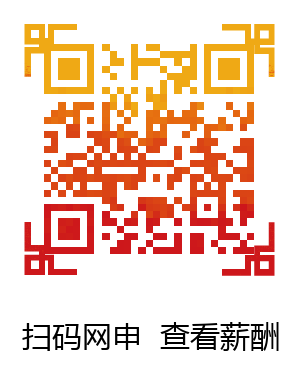 【应聘流程】网申→宣讲会/空中宣讲会→笔试→初试→复试→参观终试（部分岗位）→签约空宣地址：http://www.muyuanfoods.com/index.php/52f58ece0a牧原大舞台，有梦你就来！                                   【联系方式】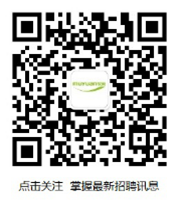 联系人： 赵女士  18207076863E-mail：  1106026416@qq.com网址： http://www.muyuanfoods.com地址：中国•湖北•襄阳牧原集团  2020年应届生职位表牧原集团  2020年应届生职位表牧原集团  2020年应届生职位表牧原集团  2020年应届生职位表序号职类岗位专业1工程类工程造价岗工程造价、工程管理、土木工程等相关专业2工程类工程审计岗工程造价、工程管理、土木工程、材料科学与工程等相关专业3工程类工程管理岗土木工程、工程管理、建筑学、工程造价、机械设计制造及其自动化、电气工程及其自动化等相关专业4工程类材料工程师材料科学与工程、材料化学等相关专业5工程类建筑/结构设计工程师土木工程、建筑学、工程力学、农业建筑环境与能源工程、建筑环境与能源应用工程等相关专业6工程类规划设计工程师土木工程、建筑学、城乡规划等相关专业7智能化类机械工程师机械设计制造及其自动化、机械工程、自动化、电气工程及其自动化等相关专业8智能化类电气工程师电气工程及其自动化、电子信息工程、电子信息科学与技术等相关专业9智能化类机电工程师热能与动力工程、电气工程及其自动化、水利水电工程、机械设计制造及其自动化等相关专业10智能化类嵌入式开发工程师电子信息工程、电子科学与技术、物联网工程、通信工程、电子与信息技术、仪器仪表与测绘等相关专业11智能化类通信工程师通信工程、电子科学与技术、电子信息工程、自动化、电气工程、电子信息技术等相关专业12智能化类程序工程师
（java、.net、前端开发方向）计算机科学与技术、软件工程等相关专业13智能化类网络工程师网络工程、计算机科学与技术、软件工程等相关专业14智能化类算法工程师计算机科学与技术、数学与应用数学、信息与通信工程、控制科学与工程等相关专业15饲料类饲料生产储备干部电气工程及其自动化、自动化、机械设计制造及其自动化、工业工程、动物科学、动物营养与饲料科学等相关专业16农业环境类农艺师农学、植物营养学、植物保护、种子科学与工程、植物科学与技术、作物学、园艺等相关专业17农业环境类环保工程师环境工程、环境科学、环境科学与工程、生态学、化学工程与工艺、给排水科学与工程等相关专业18能源类空气动力工程师建筑环境与能源应用工程、热能与动力工程、农业建筑环境与能源工程等相关专业19管理类人力资源管理人力资源管理、工商管理、企业管理、劳动与社会保障、哲学等相关专业20管理类品牌建设岗市场营销、工商管理、传播学、新闻学、人力资源管理、汉语言文学、哲学等相关专业21管理类运营管理岗工商管理、人力资源管理、企业管理、法学、经济管理、哲学、英语等相关专业22管理类社会责任岗社会学、哲学、公共事业管理、法学、工商管理等相关专业23法学类法务官法学等相关专业（通过司法考试者优先）24采购类农产品分析师经济学、金融学、统计学、数学、国际经济与贸易、物流管理、动物营养与饲料科学等相关专业25采购类国际贸易专家国际经济与贸易、经济学、工商管理、英语等相关专业26采购类供应链管理岗国际经济与贸易、经济学、统计学、物流管理、动物科学、动物药学、机械设计制造及其自动化、食品科学与工程等相关专业27财经类财务管理岗财务管理、会计学、工商管理（会计方向）、经济学、投资学、国际经济与贸易等相关专业28财经类融资项目管理岗金融学、经济学、财务管理、投资学、国际经济与贸易、保险学等相关专业29财经类审计师审计学、财务管理、企业管理、工程造价、法学、侦查学等相关专业30销售类行情分析师经济学、金融学、统计学等相关专业31销售类销售管理岗市场营销、工商管理、国际经济与贸易、经济学、电子商务等相关专业32销售类统计分析岗统计学、经济学、市场营销、国际经济与贸易、工商管理等相关专业33销售类宣传策划岗广告学、电子商务、新闻学、传播学、视觉传达设计等相关专业34品控类品控官食品质量与安全、食品科学与工程等相关专业35品控类饲料品质管理岗食品科学与工程、食品质量与安全、粮食工程、动物营养与饲料科学等相关专业36动医动科类育种师动物科学、动物遗传育种与繁殖等相关专业37动医动科类肉质遗传选育岗动物科学、动物遗传育种与繁殖等相关专业38动医动科类营养师动物科学、动物营养与饲料科学、养殖、发酵工程、生物工程等相关专业39动医动科类营养研发岗动物科学、动物营养与饲料科学、养殖、发酵工程、生物工程等相关专业40动医动科类兽医师动物医学、动植物检疫（动物）、预防兽医学、临床兽医学、基础兽医学等相关专业41动医动科类兽医研发岗预防兽医学、临床兽医学、基础兽医学、细胞生物学、发酵工程等相关专业42动医动科类诊断检测助理微生物学、细胞生物学、生物化学与分子生物学、基础兽医学、预防兽医学、临床兽医学等相关专业43动医动科类生物工程师细胞生物学、生物化学与分子生物学、生物工程、发酵工程、微生物学、药学、兽医学等相关专业44动医动科类生产管理储备干部动物医学、动物科学、动物药学、机械设计制造及其自动化、自动化、电气工程及其自动化等相关专业45动医动科类养猪工程师动物医学、动物科学、动物药学、机械设计制造及其自动化、自动化、电气工程及其自动化等相关专业牧原肉食  2020年应届生职位表牧原肉食  2020年应届生职位表牧原肉食  2020年应届生职位表牧原肉食  2020年应届生职位表序号公司岗位专业1牧原肉食屠宰生产管理岗食品科学与工程、食品质量与安全、财务管理、人力资源管理等相关专业2牧原肉食工程管理岗土木工程、工程管理、建筑学、工程造价等相关专业3牧原肉食.net开发工程师计算机科学与技术、软件工程等相关专业4牧原肉食Java开发工程师计算机科学与技术、软件工程等相关专业5牧原肉食嵌入式开发工程师电子信息工程、电子科学与技术、物联网工程、通信工程、电子与信息技术、仪器仪表与测绘等相关专业6牧原肉食机械工程师机械设计制造及其自动化、机械工程、自动化、电气工程及其自动化等相关专业7牧原肉食电气工程师电气工程及其自动化、电子信息工程、电子信息科学与技术等相关专业8牧原肉食机电工程师自动化、电气工程及其自动化、机械设计制造及其自动化等相关专业9牧原肉食制冷工程师制冷及低温工程、能源与动力工程（制冷方向）等相关专业10牧原肉食环保工程师环境工程、环境科学、环境科学与工程、化学工程与工艺等相关专业11牧原肉食人力资源管理人力资源管理、工商管理、企业管理、劳动与社会保障等相关专业12牧原肉食财务管理财务管理、会计学、工商管理（会计方向）、经济学等相关专业13牧原肉食销售管理岗市场营销、工商管理、国际经济与贸易、经济学、电子商务等相关专业14牧原肉食物流管理物流管理、物流工程、工商管理等相关专业